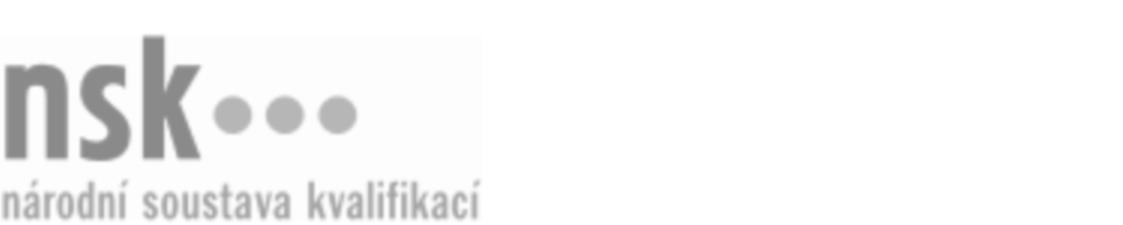 Kvalifikační standardKvalifikační standardKvalifikační standardKvalifikační standardKvalifikační standardKvalifikační standardKvalifikační standardKvalifikační standardBezpečnostní konzultant/konzultantka (kód: 68-012-M) Bezpečnostní konzultant/konzultantka (kód: 68-012-M) Bezpečnostní konzultant/konzultantka (kód: 68-012-M) Bezpečnostní konzultant/konzultantka (kód: 68-012-M) Bezpečnostní konzultant/konzultantka (kód: 68-012-M) Bezpečnostní konzultant/konzultantka (kód: 68-012-M) Bezpečnostní konzultant/konzultantka (kód: 68-012-M) Autorizující orgán:Ministerstvo vnitraMinisterstvo vnitraMinisterstvo vnitraMinisterstvo vnitraMinisterstvo vnitraMinisterstvo vnitraMinisterstvo vnitraMinisterstvo vnitraMinisterstvo vnitraMinisterstvo vnitraMinisterstvo vnitraMinisterstvo vnitraSkupina oborů:Právo, právní a veřejnosprávní činnost (kód: 68)Právo, právní a veřejnosprávní činnost (kód: 68)Právo, právní a veřejnosprávní činnost (kód: 68)Právo, právní a veřejnosprávní činnost (kód: 68)Právo, právní a veřejnosprávní činnost (kód: 68)Právo, právní a veřejnosprávní činnost (kód: 68)Týká se povolání:Bezpečnostní konzultantBezpečnostní konzultantBezpečnostní konzultantBezpečnostní konzultantBezpečnostní konzultantBezpečnostní konzultantBezpečnostní konzultantBezpečnostní konzultantBezpečnostní konzultantBezpečnostní konzultantBezpečnostní konzultantBezpečnostní konzultantKvalifikační úroveň NSK - EQF:444444Odborná způsobilostOdborná způsobilostOdborná způsobilostOdborná způsobilostOdborná způsobilostOdborná způsobilostOdborná způsobilostNázevNázevNázevNázevNázevÚroveňÚroveňOrientace v základní legislativě v oblasti obecné bezpečnosti, BOZB, PO, ochrany utajovaných informací a ochrany obchodního tajemstvíOrientace v základní legislativě v oblasti obecné bezpečnosti, BOZB, PO, ochrany utajovaných informací a ochrany obchodního tajemstvíOrientace v základní legislativě v oblasti obecné bezpečnosti, BOZB, PO, ochrany utajovaných informací a ochrany obchodního tajemstvíOrientace v základní legislativě v oblasti obecné bezpečnosti, BOZB, PO, ochrany utajovaných informací a ochrany obchodního tajemstvíOrientace v základní legislativě v oblasti obecné bezpečnosti, BOZB, PO, ochrany utajovaných informací a ochrany obchodního tajemství44Orientace v základní legislativě upravující činnost a kompetence složek Integrovaného záchranného systému (Policie ČR, Hasičský záchranný sboru ČR, rychlá záchranná zdravotní služba; kompetence a práva Národního bezpečnostního úřadu)Orientace v základní legislativě upravující činnost a kompetence složek Integrovaného záchranného systému (Policie ČR, Hasičský záchranný sboru ČR, rychlá záchranná zdravotní služba; kompetence a práva Národního bezpečnostního úřadu)Orientace v základní legislativě upravující činnost a kompetence složek Integrovaného záchranného systému (Policie ČR, Hasičský záchranný sboru ČR, rychlá záchranná zdravotní služba; kompetence a práva Národního bezpečnostního úřadu)Orientace v základní legislativě upravující činnost a kompetence složek Integrovaného záchranného systému (Policie ČR, Hasičský záchranný sboru ČR, rychlá záchranná zdravotní služba; kompetence a práva Národního bezpečnostního úřadu)Orientace v základní legislativě upravující činnost a kompetence složek Integrovaného záchranného systému (Policie ČR, Hasičský záchranný sboru ČR, rychlá záchranná zdravotní služba; kompetence a práva Národního bezpečnostního úřadu)44Orientace v legislativě a ostatních předpisech krizového řízení, havarijního plánování, civilní ochrany objektů a osob a kritické infrastrukturyOrientace v legislativě a ostatních předpisech krizového řízení, havarijního plánování, civilní ochrany objektů a osob a kritické infrastrukturyOrientace v legislativě a ostatních předpisech krizového řízení, havarijního plánování, civilní ochrany objektů a osob a kritické infrastrukturyOrientace v legislativě a ostatních předpisech krizového řízení, havarijního plánování, civilní ochrany objektů a osob a kritické infrastrukturyOrientace v legislativě a ostatních předpisech krizového řízení, havarijního plánování, civilní ochrany objektů a osob a kritické infrastruktury44Orientace v zabezpečovacích elektronických systémech a prostředcích - elektronická zabezpečovací signalizace, elektronická požární signalizace, uzavřený bezpečnostní kamerový systém a další a jejich použitíOrientace v zabezpečovacích elektronických systémech a prostředcích - elektronická zabezpečovací signalizace, elektronická požární signalizace, uzavřený bezpečnostní kamerový systém a další a jejich použitíOrientace v zabezpečovacích elektronických systémech a prostředcích - elektronická zabezpečovací signalizace, elektronická požární signalizace, uzavřený bezpečnostní kamerový systém a další a jejich použitíOrientace v zabezpečovacích elektronických systémech a prostředcích - elektronická zabezpečovací signalizace, elektronická požární signalizace, uzavřený bezpečnostní kamerový systém a další a jejich použitíOrientace v zabezpečovacích elektronických systémech a prostředcích - elektronická zabezpečovací signalizace, elektronická požární signalizace, uzavřený bezpečnostní kamerový systém a další a jejich použití44Orientace v zabezpečovacích systémech a legislativě pro ochranu nebo utajení informacíOrientace v zabezpečovacích systémech a legislativě pro ochranu nebo utajení informacíOrientace v zabezpečovacích systémech a legislativě pro ochranu nebo utajení informacíOrientace v zabezpečovacích systémech a legislativě pro ochranu nebo utajení informacíOrientace v zabezpečovacích systémech a legislativě pro ochranu nebo utajení informací44Orientace v činnosti a oprávněních soukromé bezpečnostní služby, soukromého detektivaOrientace v činnosti a oprávněních soukromé bezpečnostní služby, soukromého detektivaOrientace v činnosti a oprávněních soukromé bezpečnostní služby, soukromého detektivaOrientace v činnosti a oprávněních soukromé bezpečnostní služby, soukromého detektivaOrientace v činnosti a oprávněních soukromé bezpečnostní služby, soukromého detektiva44Používání záznamových a pozorovacích prostředkůPoužívání záznamových a pozorovacích prostředkůPoužívání záznamových a pozorovacích prostředkůPoužívání záznamových a pozorovacích prostředkůPoužívání záznamových a pozorovacích prostředků44Využívání prostředků výpočetní technikyVyužívání prostředků výpočetní technikyVyužívání prostředků výpočetní technikyVyužívání prostředků výpočetní technikyVyužívání prostředků výpočetní techniky44Uplatňování zásad součinnosti se složkami integrovaného záchranného systému, zejména s Policií ČR a vymezenými osobamiUplatňování zásad součinnosti se složkami integrovaného záchranného systému, zejména s Policií ČR a vymezenými osobamiUplatňování zásad součinnosti se složkami integrovaného záchranného systému, zejména s Policií ČR a vymezenými osobamiUplatňování zásad součinnosti se složkami integrovaného záchranného systému, zejména s Policií ČR a vymezenými osobamiUplatňování zásad součinnosti se složkami integrovaného záchranného systému, zejména s Policií ČR a vymezenými osobami44Poskytování rad a odborných konzultací, poradenské a lektorské činnosti a organizační podpora pro organizace a členy bezpečnostní komunityPoskytování rad a odborných konzultací, poradenské a lektorské činnosti a organizační podpora pro organizace a členy bezpečnostní komunityPoskytování rad a odborných konzultací, poradenské a lektorské činnosti a organizační podpora pro organizace a členy bezpečnostní komunityPoskytování rad a odborných konzultací, poradenské a lektorské činnosti a organizační podpora pro organizace a členy bezpečnostní komunityPoskytování rad a odborných konzultací, poradenské a lektorské činnosti a organizační podpora pro organizace a členy bezpečnostní komunity44Vypracování zpráv a návrhů dle zakázkyVypracování zpráv a návrhů dle zakázkyVypracování zpráv a návrhů dle zakázkyVypracování zpráv a návrhů dle zakázkyVypracování zpráv a návrhů dle zakázky44Vypracování provozních dokumentů (směrnice, řízení pracovních postupů…) v oblasti elektronické ochrany, kamerových systémů a ochrany informací s respektováním podmínek BOZP a požární ochranyVypracování provozních dokumentů (směrnice, řízení pracovních postupů…) v oblasti elektronické ochrany, kamerových systémů a ochrany informací s respektováním podmínek BOZP a požární ochranyVypracování provozních dokumentů (směrnice, řízení pracovních postupů…) v oblasti elektronické ochrany, kamerových systémů a ochrany informací s respektováním podmínek BOZP a požární ochranyVypracování provozních dokumentů (směrnice, řízení pracovních postupů…) v oblasti elektronické ochrany, kamerových systémů a ochrany informací s respektováním podmínek BOZP a požární ochranyVypracování provozních dokumentů (směrnice, řízení pracovních postupů…) v oblasti elektronické ochrany, kamerových systémů a ochrany informací s respektováním podmínek BOZP a požární ochrany44Identifikování a návrh opatření k omezení hlavních bezpečnostních rizik objektu nebo osobyIdentifikování a návrh opatření k omezení hlavních bezpečnostních rizik objektu nebo osobyIdentifikování a návrh opatření k omezení hlavních bezpečnostních rizik objektu nebo osobyIdentifikování a návrh opatření k omezení hlavních bezpečnostních rizik objektu nebo osobyIdentifikování a návrh opatření k omezení hlavních bezpečnostních rizik objektu nebo osoby44Vypracování komplexního návrhu bezpečnosti objektu dle potřeb klientaVypracování komplexního návrhu bezpečnosti objektu dle potřeb klientaVypracování komplexního návrhu bezpečnosti objektu dle potřeb klientaVypracování komplexního návrhu bezpečnosti objektu dle potřeb klientaVypracování komplexního návrhu bezpečnosti objektu dle potřeb klienta44Vypracování komplexního návrhu ochrany informací klientaVypracování komplexního návrhu ochrany informací klientaVypracování komplexního návrhu ochrany informací klientaVypracování komplexního návrhu ochrany informací klientaVypracování komplexního návrhu ochrany informací klienta44Bezpečnostní konzultant/konzultantka,  29.03.2024 8:51:16Bezpečnostní konzultant/konzultantka,  29.03.2024 8:51:16Bezpečnostní konzultant/konzultantka,  29.03.2024 8:51:16Bezpečnostní konzultant/konzultantka,  29.03.2024 8:51:16Strana 1 z 2Strana 1 z 2Kvalifikační standardKvalifikační standardKvalifikační standardKvalifikační standardKvalifikační standardKvalifikační standardKvalifikační standardKvalifikační standardPlatnost standarduPlatnost standarduPlatnost standarduPlatnost standarduPlatnost standarduPlatnost standarduPlatnost standarduStandard je platný od: 21.10.2022Standard je platný od: 21.10.2022Standard je platný od: 21.10.2022Standard je platný od: 21.10.2022Standard je platný od: 21.10.2022Standard je platný od: 21.10.2022Standard je platný od: 21.10.2022Bezpečnostní konzultant/konzultantka,  29.03.2024 8:51:16Bezpečnostní konzultant/konzultantka,  29.03.2024 8:51:16Bezpečnostní konzultant/konzultantka,  29.03.2024 8:51:16Bezpečnostní konzultant/konzultantka,  29.03.2024 8:51:16Strana 2 z 2Strana 2 z 2